ЗАКОН И ПОДРОСТОК ГЛАВА 15 НАКАЗАНИЕ И ЕГО НАЗНАЧЕНИЕ ЛИЦАМ, СОВЕРШИВШИМ ПРЕСТУПЛЕНИЯ В ВОЗРАСТЕ ДО ВОСЕМНАДЦАТИ ЛЕТСтатья 108. Уголовная ответственность несовершеннолетних
Уголовная ответственность лица, совершившего преступление в возрасте до восемнадцати лет, наступает в соответствии с положениями настоящего Кодекса с учетом правил, предусмотренных настоящим разделом.
Статья 109. Виды наказаний
К лицу, совершившему преступление в возрасте до восемнадцати лет, могут быть применены следующие наказания:
1. общественные работы;
2. штраф;
3. лишение права заниматься определенной деятельностью;
4. исправительные работы;
5. арест;
6. ограничение свободы;
7. лишение свободы.
Статья 110. Общественные работы
Общественные работы назначаются осужденному, достигшему шестнадцатилетнего возраста ко дню постановления приговора, на срок от тридцати до ста восьмидесяти часов и заключаются в выполнении работ, посильных для такого лица. Продолжительность исполнения данного вида наказания не может превышать трех часов в день и трех дней в неделю. Осужденными, обучающимися в учреждениях образования либо имеющими постоянное место работы, общественные работы отбываются в свободное от учебы или основной работы время.
Статья 111. Штраф
1. Штраф назначается лицу, совершившему преступление в возрасте до восемнадцати лет, если оно имеет самостоятельный заработок или имущество, в размере, не превышающем двадцатикратного размера базовой величины, установленного на день постановления приговора, а за корыстное преступление – стократного размера такой базовой величины.
2. В случае невозможности взыскания штрафа при отсутствии признаков уклонения от его уплаты суд по представлению органа, на который возложено исполнение приговора, может заменить штраф общественными работами или принудительными мерами воспитательного характера.
Статья 112. Лишение права заниматься определенной деятельностью
Лишение права заниматься определенной деятельностью назначается лицу, достигшему шестнадцатилетнего возраста ко дню постановления приговора, на срок от одного года до трех лет.
Статья 113. Исправительные работы 
1. Исправительные работы назначаются лицу, достигшему шестнадцатилетнего возраста ко дню постановления приговора, на срок от двух месяцев до одного года по месту работы.
2. Из заработка осужденного к исправительным работам производится удержание в доход государства в размере, установленном приговором суда, в пределах от пяти до пятнадцати процентов.
Статья 114. Арест
Арест назначается лицу, совершившему преступление в возрасте до восемнадцати лет, на срок от одного до трех месяцев.
 Статья 114.1. Ограничение свободы
Ограничение свободы назначается лицу, совершившему преступление в возрасте до восемнадцати лет, на срок от шести месяцев до трех лет. Лицу, не достигшему восемнадцатилетнего возраста ко дню постановления приговора, ограничение свободы назначается без направления в исправительное учреждение открытого типа, а лицу, достигшему восемнадцатилетнего возраста ко дню постановления приговора, – с направлением или без направления в исправительное учреждение открытого типа.
Статья 115. Лишение свободы
1. Лицу, впервые совершившему в возрасте до восемнадцати лет преступление, не представляющее большой общественной опасности, наказание в виде лишения свободы не назначается.
2. Лицу, совершившему преступление в возрасте до восемнадцати лет, срок наказания в виде лишения свободы не может превышать:
за менее тяжкое преступление – трех лет;
за тяжкое преступление – семи лет;
за особо тяжкое преступление – десяти лет;
за особо тяжкое преступление, сопряженное с умышленным посягательством на жизнь человека, – пятнадцати лет.
3. Лицу, не достигшему восемнадцатилетнего возраста ко дню постановления приговора, отбывание наказания в виде лишения свободы назначается в воспитательной колонии.
4. Лицу, совершившему преступление в возрасте до восемнадцати лет и достигшему восемнадцатилетнего возраста ко дню постановления приговора, отбывание наказания в виде лишения свободы назначается в исправительной колонии в условиях общего режима.
  Статья 116. Назначение наказания
1. При назначении наказания несовершеннолетнему учитываются, кроме обстоятельств, указанных в статьях 62, 66, 67 и 69 настоящего Кодекса, условия его жизни и воспитания, степень психического развития, состояние здоровья, иные особенности личности, а также влияние других лиц.
2. Лицу, совершившему в возрасте до восемнадцати лет несколько преступлений, включающих преступления, не представляющие большой общественной опасности, менее тяжкие либо тяжкие преступления в любом сочетании, окончательное наказание назначается путем поглощения менее строгого наказания более строгим либо путем частичного или полного сложения наказаний. При этом окончательное наказание не может превышать максимального срока или размера наказания, предусмотренного за наиболее тяжкое из совершенных преступлений, с учетом ограничений, предусмотренных статьей 115 настоящего Кодекса.
3. Лицу, совершившему в возрасте от четырнадцати до шестнадцати лет несколько преступлений, включающих хотя бы одно особо тяжкое преступление, окончательное наказание в виде лишения свободы не может быть назначено на срок свыше тринадцати лет.
4. Лицу, совершившему в возрасте от шестнадцати до восемнадцати лет несколько преступлений, включающих хотя бы одно особо тяжкое преступление, окончательное наказание в виде лишения свободы не может быть назначено на срок свыше пятнадцати лет.
5. Окончательное наказание в виде лишения свободы по совокупности приговоров несовершеннолетнему не может быть назначено на срок более семнадцати лет.
Статья 117. Осуждение несовершеннолетнего с применением принудительных мер воспитательного характера
1. Если в процессе судебного рассмотрения будет установлено, что исправление несовершеннолетнего, совершившего преступление, не представляющее большой общественной опасности, или впервые совершившего менее тяжкое преступление, возможно без применения уголовного наказания, суд может постановить обвинительный приговор и применить к такому лицу вместо наказания принудительные меры воспитательного характера.
2. Принудительные меры воспитательного характера также могут быть применены к несовершеннолетнему в случае, предусмотренном частью 2 статьи 111 настоящего Кодекса.
3. В соответствии с частью 1 настоящей статьи суд может применить следующие принудительные меры воспитательного характера:предостережение, заключающееся в разъяснении несовершеннолетнему последствий повторного совершения преступлений, предусмотренных настоящим Кодексом; возложение обязанности публично или в иной форме, определяемой судом, принести извинение потерпевшему; возложение на несовершеннолетнего, достигшего пятнадцатилетнего возраста ко дню постановления приговора, обязанности возместить своими средствами или устранить своим трудом причиненный ущерб при условии, что несовершеннолетний имеет самостоятельный заработок и размер ущерба не превышает его среднемесячного заработка (дохода). В ином случае возмещение ущерба производится в порядке гражданского судопроизводства; ограничение свободы досуга несовершеннолетнего на срок от одного до шести месяцев, заключающееся в возложении на него обязанности соблюдения определенного порядка использования свободного от учебы и работы времени. Суд может предусмотреть запрет посещения определенных мест, использования определенных форм досуга, в том числе связанных с управлением механическим транспортным средством, ограничение пребывания вне дома в определенное время суток, обязанность являться для регистрации в орган, осуществляющий контроль за поведением несовершеннолетнего; помещение несовершеннолетнего на срок до двух лет, но не долее чем до достижения им восемнадцатилетнего возраста в специальное учебно-воспитательное или лечебно-воспитательное учреждение. Пребывание осужденного в специальном учебно-воспитательном или лечебно-воспитательном учреждении может быть прекращено досрочно судом, если несовершеннолетний исправился и нет необходимости в дальнейшем применении указанной принудительной меры воспитательного характера, а равно в случаях возникновения обстоятельств, препятствующих нахождению осужденного в этих учреждениях. 4. Условия содержания несовершеннолетнего в специальном учебно-воспитательном или лечебно-воспитательном учреждении устанавливаются законодательством Республики Беларусь.
5. В течение срока судимости при применении принудительных мер воспитательного характера, предусмотренных пунктами 1-4 части второй настоящей статьи, за несовершеннолетним осуществляется профилактическое наблюдение и на него возлагаются обязанности, предусмотренные частью второй статьи 81 настоящего Кодекса.
6. В случае злостного уклонения несовершеннолетнего в течение срока судимости от исполнения принудительной меры воспитательного характера суд по представлению органа, ведающего ее исполнением, может заменить данную меру на более строгую, предусмотренную частью второй настоящей статьи.ПОМНИ!!!   НЕЗНАНИЕ ЗАКОНОВ НЕ ОСВОБОЖДАЕТ ОТ ОТВЕТСТВЕННОСТИ!!!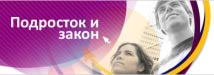 